«Управление развитием региона». Дистанционное обучение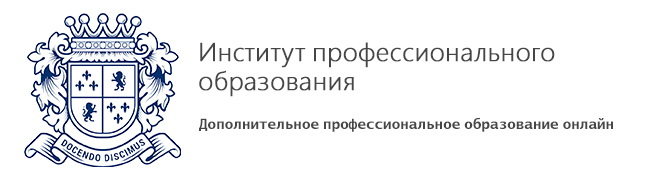 Описание программы:дополнительной профессиональной программы профессиональной переподготовки «Управление развитием региона»Цель обучения: Целью профессиональной переподготовки является получение слушателями дополнительных знаний, умений и навыков, необходимых для выполнения нового вида профессиональной деятельности в сфере управления развитием региона.Категория слушателей: специалисты в области управления развитием региона; специалисты любого профиля (не имеющие подготовки в сфере управления, управления развитием региона), желающие получить новую профессию и престижный диплом, дающий право на ведение нового вида профессиональной деятельности.Сроки обучения:Профпереподготовка - 512 часов - полный срок обучения по программе.Повышение квалификации – 72 часа – полный срок обучения программе.Содержание программы:№ДисциплинаОбъем нагрузкиОбъем нагрузкиОбъем нагрузкиФорма итогового контроля№ДисциплинаВсегоЛекцииСамостоятельная работа студентовФорма итогового контроля1Государственное и муниципальное управление402020зачет2Региональная экономика542727зачет3Экономика труда542727зачет4Логистика542727зачет5Международные экономические отношения542727зачет6Основы теории управления542727зачет7Финансы542727зачет8Планирование и прогнозирование542727зачет9Внешнеэкономическая деятельность предприятий54272710Управление развитием 40202011Итоговая работаВКР ИТОГО:512254258